KRIMULDAS MŪZIKAS UN MĀKSLAS SKOLAReģ. Nr. 4374902310Skolas ielā 11, Raganā, Krimuldas pag., Krimuldas nov., LV-2144tālrunis 26199526, e-pasts krimulda.mms@krimulda.lvRĪKOJUMSKrimuldas novada Krimuldas pagastā22. 10. 2020.	Nr. 47/2-3Saskaņā ar MK noteikumu nr. 360 “Epidemioloģiskās drošības pasākumi Covid-19 infekcijas izplatības ierobežošanai” 27.5 punktu no 26. oktobra līdz 13. novembrim nosaku šādu mācību procesa organizāciju:individuālās nodarbības turpinās klātienē visiem izglītojamajiem (mūz. nod.);1.- 6. kl. izglītojamajiem grupu nodarbības notiek pēc sagatavotiem grupu sarakstiem, kas atbilst vispārizglītojošās skolas klašu piepildījumam;7.-9. kl. izglītojamajiem nodarbības notiek attālināti.Pielikumā: vizuāli plastiskās mākslas nod. izglītojamo grupu saraksts;deju nodaļas izglītojamo grupu saraksts;instrumentālās mūzikas nod. izglītojamo grupu saraksts (mūzikas teorija).Atbildīgie pedagogi: Irēna Olekša, Dace Gžibovska, Dina Sipjagova.Direktors.:	A. Bunķis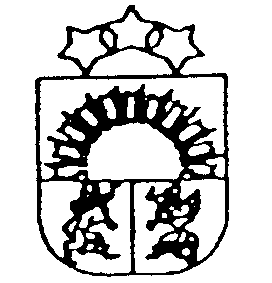 